一、关于2019年3月1日后改进博士后进出站有关工作的说明 二、博士后进站申请及户口迁移三、博士后出站申请及户口迁移 四、“三类人员”和获得博士学位超过3年的人员进站办理流程 五、超期在站及提前出站办理流程五、超期在站及提前出站办理流程六、博士后人员档案管理有关要求 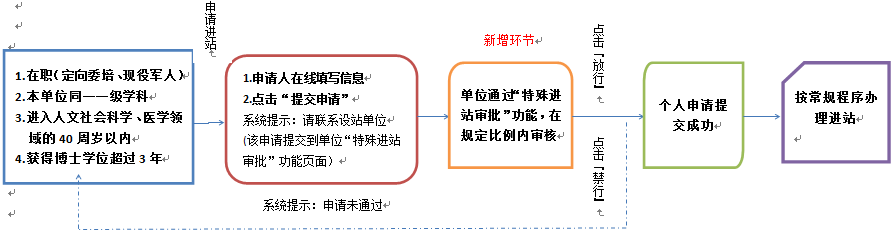 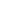 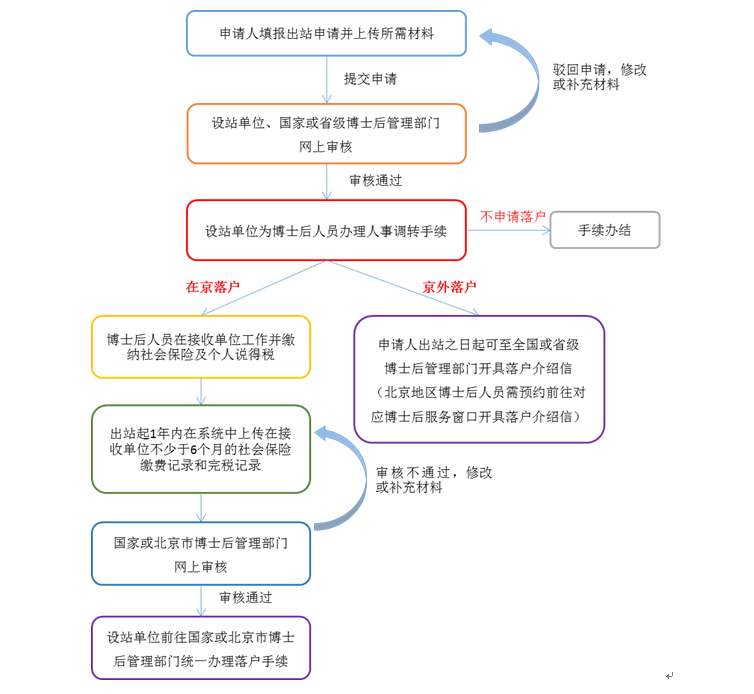 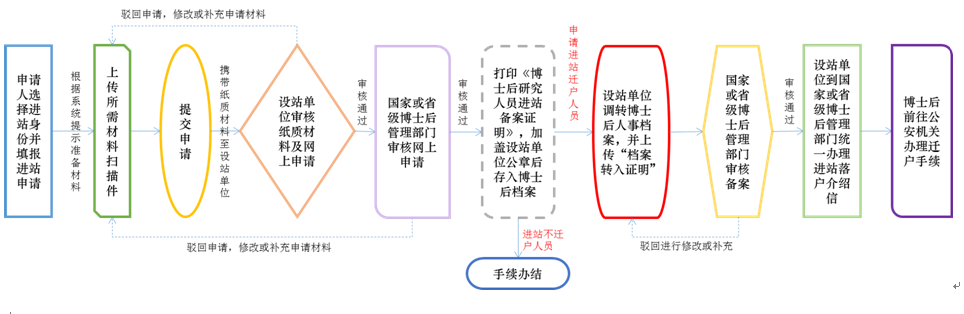 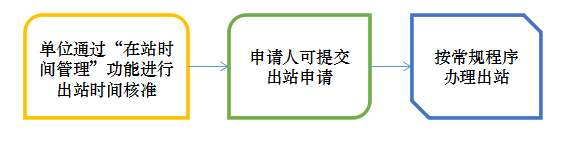 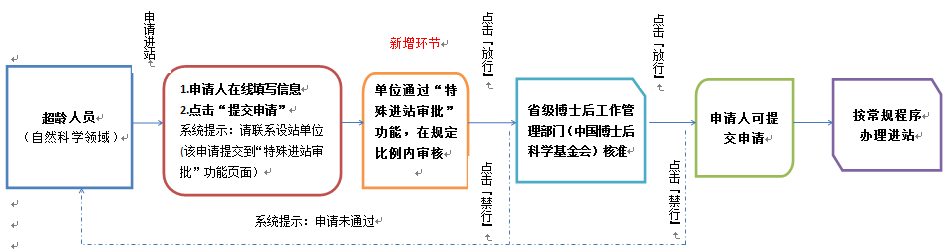 